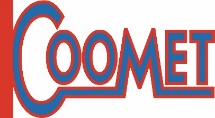 План обучающих мероприятий КООМЕТ на 2023-2024 гг.(по состоянию на 28 августа 2023 г.)ПРОВЕДЕННЫЕ МЕРОПРИЯТИЯ (2023)№Предлагаемая тематика обучающего мероприятияСтрана / ТК-ИнициаторЗаинтересованные страны / ТКМесто / формат проведения ЛекторыСрокиПрактика применения документов CIPM MRA, регламентирующих деятельность НМИ по порядку подготовки СМС-строк и расчету бюджета неопределенности (для ТК 1.10)ТК 1.10Страны-участницы КООМЕТ, готовящие к публикации СМС-строкиОНЛАЙНН.ЗвягинПредставители ТК 1.104 октября 2023 г.(в рамках  заседания ТК 1.10)Оценивание неопределенности при калибровкеТК 1.1Специалисты заинтересованных стран-участниц КООМЕТСовмещённый формат (ВНИИМ, Санкт-Петербург, Россия & ОНЛАЙН)А.Чуновкина,Н.Бурмистрова,А.Тумилович, ВНИИМ, РоссияА.Дойников, ВНИИФТРИ, РоссияН.Ефремова, БелГИМ, Беларусь25 октября 2023 г.Вопросы метрологического обеспечения измерений с использований интеллектуальных счетчиков ("смарт-счетчиков")ТК2Специалисты заинтересованных стран-участниц КООМЕТСовмещённый формат (УзНИМ, Ташкент, Узбекистан & ОНЛАЙН)уточняется1 ноября 2023  г.
(в рамках заседания ТК 2)Практика применения документов CIPM MRA, регламентирующих деятельность НМИ по порядку подготовки СМС-строк и расчету бюджета неопределенности (для ТК 1.7 и ТК 1.4)ОКЭ, ТК 1.7Страны-участницы КООМЕТ, готовящие к публикации СМС-строкиСовмещённый формат или ОНЛАЙНН.ЗвягинПредставители ТК 1.716 ноября 2023 г.(в рамках  заседания ТК 1.7)Семинар по дозиметрииТК 1.9Специалисты заинтересованных стран-участниц КООМЕТОНЛАЙНуточняется13 декабря 2023 г.(в рамках заседания ТК 1.9)Система сертификации МОЗМТК2Специалисты заинтересованных стран-участниц КООМЕТОНЛАЙНуточняется2 полугодие 2023 г.Семинар/вебинар КООМЕТ для аудиторов и ТЭ КООМЕТ по оценке СМК НМИ/НИ стран-участниц КООМЕТТК 3.1Специалисты заинтересованных стран-участниц КООМЕТуточняетсяуточняется2023Порядок проведения поверки и калибровки измерительных приборов медицинского назначенияТаджикистан,ТК 1.2AZ, BY, KZ, TJОНЛАЙНуточняетсяАпрель 2024Калибровка цифровых термогигрометров и медицинских электронных термометров (онлайн курс)КитайТК 1.10Специалисты заинтересованных стран-участниц КООМЕТОНЛАЙНПредставители НИМ Китая2024Цифровая трансформация в метрологииКомитет КООМЕТЦГ-DigTrСпециалисты заинтересованных стран-участниц КООМЕТуточняетсяуточняется2024Метрологическое обеспечение газоанализаторов Беларусь,ТК 1.8AZ, KZПри условии организации в офлайн-форматеуточняется2024Cеминар КООМЕТ "Текущее состояние переопределения килограмма и прогресс в первичных реализациях"ТК 1.6Специалисты заинтересованных стран-участницы КООМЕТуточняетсяуточняется2024-2025
(в рамках заседания ТК 1.6)Цифровизация при оформлении результатов измерений (база данных, сертификат калибровки, свидетельство о поверке, электронные пломбы, протоколы измерений)Кыргызстан(из анкет CEEMS)Специалисты заинтересованных стран-участниц КООМЕТ???Совместный семинар КООМЕТ-APLMF-WELMEC по обмену опытом осуществления надзора за рынкомТК2Специалисты заинтересованных странуточняетсяуточняется?Новые методы калибровки в области низкочастотной вибрацииКитай,ТК 1.2AZ, BY, CN, KZ, RU, TJ, UZПри условии организации в офлайн-форматеД-р Цай Чэнгуан,НИМ, КитайОтложено. 
Сроки уточняютсяОптический метод калибровки микрофоновКитай,ТК 1.2AZ, BY, CN, KZПри условии организации в офлайн-форматеД-р Хэ Лунбяо,НИМ, КитайОтложено. 
Сроки уточняются№Предлагаемая тематика обучающего мероприятияСтрана / ТК-организаторУчастники Место / формат проведения ЛекторыСроки1.Национальные шкалы времени, калибровка средств сличенийТК 1.11AM, AZ, BY, KG, KZ, MD, RU, UZОНЛАЙНИ.Норец, 
А. Карауш(ВНИИФТРИ, Россия)19 января 2023 г.(в рамках  заседания ТК 1.11)2.Обучение  общим принципам работы с KCDB 2.0 (для технических экспертов по экспертизе СМС и кандидатов в ТЭ)ОКЭAM, AZ, BY, GE, KG, KZ, MD, RU, TJ, UZ(свыше 50 человек)ОНЛАЙНуточняется12 апреля 2023 г.3.Реализация нового определения
единицы температуры - кельвина ТК 1.10AM, BY, KZ, RU, TJ, UZОНЛАЙНПредставители ВНИИМ, 
ВНИИФТРИ27 апреля 2023 г.4.Калибровка инфракрасных медицинских термометров  (онлайн-курс)КитайТК 1.10AZ, BY, CU, KG, KZ, TJ, ZU, ALОНЛАЙНБ.Чэньгюй,С.Лу (НИМ, Китай)1-2 июня 2023 г.5.Калибровка концевых мер длины, Калибровка штангенциркулей, микрометров и циферблатных индикаторов (онлайн курс)КитайТК 1.5AM, BY, KG, KZ, TJ, UZОНЛАЙНС.Чжан, М. Ло, Я.Хуан (НИМ, Китай)19-29 июня 2023 г.6.Особенности метрологического обеспечения биоаналитических измеренийТК 1.8AM, BY, CN, KZ, RU, UZСовмещённый формат (ВНИИМ, Санкт-Петербург, Россия & ОНЛАЙН)М.Вонский, А.Рунов (ВНИИМ, Россия)30 июня 2023  г. 
(в рамках заседания ТК 1.8)